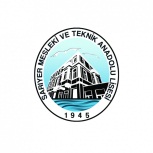 SARIYER MESLEKİ TEKNİK ANADOLU LİSESİ 12.SINIFLARIN “İŞLETMELERDE MESLEKİ EĞİTİM” YAPTIĞI KURUM VE KURULUŞLAR        12.Sınıfa gelen öğrencilerimiz haftanın 3 günü İşletmelerde Mesleki Eğitim Dersi kapsamında işletmelere yerleştirilerek eğitim öğretim faaliyetlerine devam eder.ÇOCUK GELİŞİMİ VE EĞİTİMİ ALANIMİLLİ EĞİTİM BAKANLIĞINA BAĞLI OKULLARIN ANASINIFLARI VE ANAOKULLARISARIYER BELEDİYESİNE BAĞLI KREŞ VE GÜNDÜZ BAKIMEVLERİÖZEL ANAOKULLARI ( OKUL SANAYİİ İŞBİRLİĞİ KAPSAMINDA PROTOKOL YAPILAN ÖZEL ANAOKULLARI)ÖZEL ÇİÇEKLİ BAHÇE ANAOKULUÖZEL ZEKERİYAKÖY AKD KİDS ANAOKULUYİYECEK İÇECEK İÇECEK HİZMETLERİ ALANIAŞ SAN GIDA SAN VE TİC LTD ŞTİBOĞAZİÇİ BORSA LOKAN. İŞLET. SAN.TİC.A.Ş(PARLE ,MASA,KICHENETTE)BÜYÜK TARABYA OTELİHİLTON OTELFUAT  PAŞA YALISI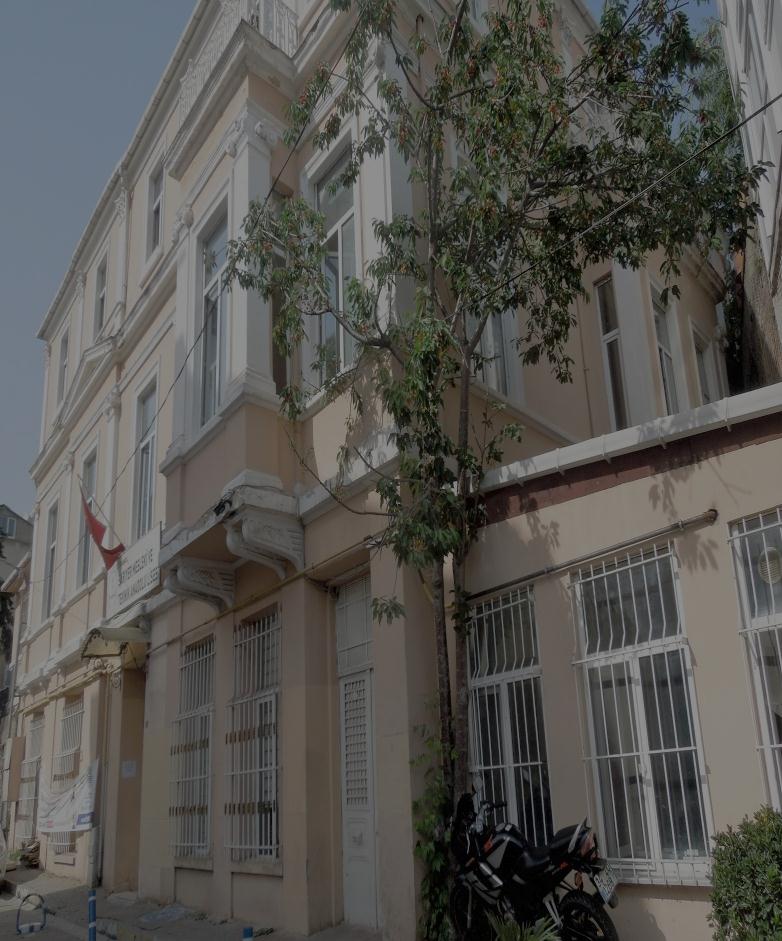 ETALY RESTORANYENİKÖY SPOR KULÜBÜMASLAK ORDUEVİORTAKÖY POLİSEVİHUB  MASLAK